THÔNG BÁOV/v hướng dẫn sinh viên đánh giá trực tuyến hoạt động giảng dạy của GVÁp dụng từ học kỳ 2 năm  học 2015-2016	Thực hiện Thông báo số 199/TB-ĐHPĐ ngày 05 tháng 4 năm 2016 của Hiệu trưởng về việc khảo sát trực tuyến hoạt động giảng dạy của giảng viên, Phòng Khảo thí và Đảm bảo chất lượng xây dựng văn bản hướng dẫn sinh viên thực hiện đánh giá. Để công tác đánh giá trực tuyến đạt hiệu quả, đề nghị các Khoa/Trung tâm phổ biến đến sinh viên văn bản này (xem đính kèm).HƯỚNG DẪNThực hiện công tác đánh giá trực tuyến hoạt động giảng dạy của giảng viên(dành cho sinh viên, áp dụng từ học kỳ 2 năm học 2015-2016)Thời gian thực hiện: sau khi sinh viên kết thúc tất cả các học phần trong học kỳ.Đối tượng tham gia khảo sát: Sinh viên bậc cao đẳng, đại học hệ chính quy trong toàn trường.Hình thức đánh giá: Đánh giá trực tuyếnNội dung đánh giá: Xem phiếu khảo sát đính kèmQuy định đối với sinh viên khi đánh giá trực tuyến hoạt động giảng dạy của giảng viênSinh viên tham gia đánh giá phải có mã số sinh viên (còn hiệu lực sử dụng) và tham gia trên 50% thời lượng mỗi học phần.Sinh viên tập trung đánh giá tại phòng máy theo thời gian Khoa/Trung tâm đã đăng ký với Phòng Khảo thí và Đảm bảo chất lượng.      Trường hợp sinh viên không tham gia đánh giá tập trung theo lịch của Khoa/Trung tâm thì có thể tự đánh giá trong khoảng thời gian mà Phòng Khảo thí và Đảm bảo chất lượng quy định. Ngoài thời gian đó, đánh giá của sinh viên không còn giá trị. Sinh viên không tham gia đánh giá sẽ không xem được điểm học phần trong học kỳ.Nghiêm cấm sinh viên đánh giá hộ cho các bạn khác. Tránh đưa ra các ý kiến đánh giá phiến diện, cảm tính.Hướng dẫn sinh viên đánh giá trực tuyến hoạt động giảng dạy của giảng viênBước 1. Mở trình duyệt web và truy cập địa chỉ: http://ks.phuongdong.edu.vn. Trang đăng nhập xuất hiện như hình dưới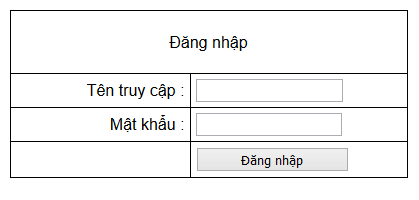 Bước 2. Điền đầy đủ thông tin gồm:Tên truy cập: là mã số sinh viênMật khẩu: là mật khẩu sinh viên dùng để đăng nhập Cổng thông tin sinh viên trên website của trườngNhấn nút Đăng nhập, màn hình xuất hiện trang danh sách giảng viên và học phần cần lấy ý kiến đánh giá như hình sau: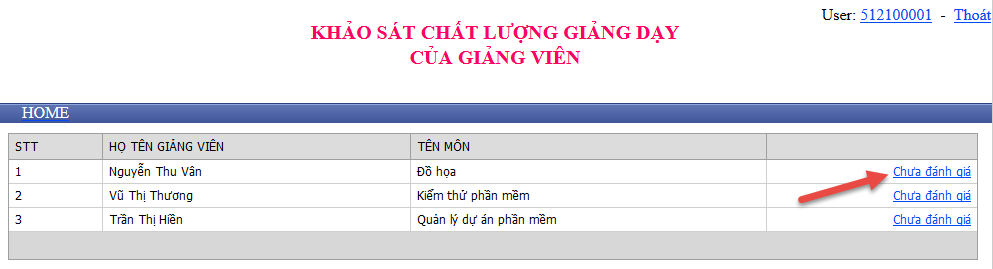 Bước 3. Nhấn liên kết “Chưa đánh giá” để thực hiện đánh giá.
Tại trang tiếp theo, nhấn chọn thời lượng bạn tham gia học phần vừa chọn.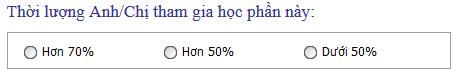 Thực hiện đánh giá các tiêu chí bằng cách tích vào ô tròn phương án trả lời phù hợp theo các mức 1, 2, 3, 4 tương ứng: 1. Không đồng ý, 2. Tương đối đồng ý,  3. Đồng ý , 4. Hoàn toàn đồng ý 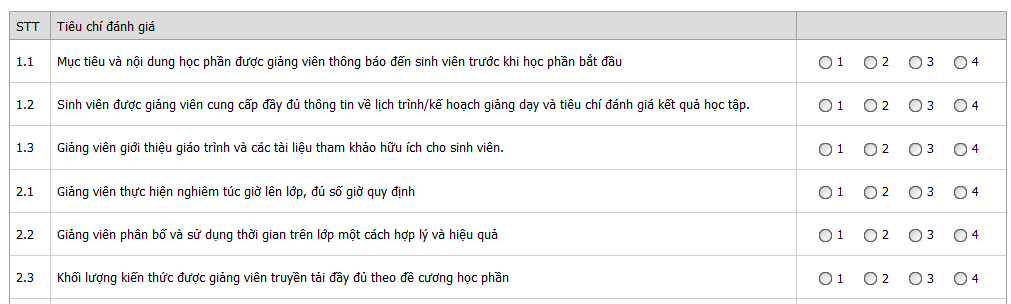 Điền vào mục “Ý kiến đóng góp” nếu bạn có thêm ý kiến khác:
Bước 4. Nhấn  để gửi bảng đánh giá của bạn. 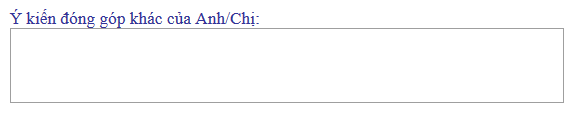 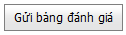 Nếu không đánh giá đầy đủ các tiêu chí, khi nhấn sẽ hiện thông báo của hệ thống “Cần đánh giá đủ tất cả các tiêu chí” bạn sẽ phải đánh giá lại.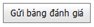 Bước 5. Lặp lại Bước 3 để đánh giá các học phần khác.  	Lưu ý:Sinh viên chỉ được đánh giá 01 lần đối với mỗi học phần và giảng viên tương ứng Sinh viên phải trả lời đầy đủ tất cả các tiêu chí trong phiếu khảo sát Sinh viên phải đánh giá đầy đủ các học phần trong học kỳSinh viên được bảo mật về thông tin cá nhân và được đảm bảo quyền lợi khi thực hiện đánh giá hoạt động giảng dạy của giảng viên.Thông tin chi tiết xin liên hệ: Phòng Khảo thí và Đảm bảo chất lượng. Điện thoại: 043 784 8518 (máy lẻ 119). Email: phongktdbcl.pdu@gmail.comPHIẾU KHẢO SÁT CHẤT LƯỢNG GIẢNG DẠY CỦA GIẢNG VIÊN(dành cho sinh viên)Nhằm không ngừng cải tiến và nâng cao chất lượng đào tạo, trường ĐHDL Phương Đông tổ chức khảo sát lấy ý kiến sinh viên về chất lượng giảng dạy của giảng viên. Xin Anh/Chị vui lòng trả lời những câu hỏi trong Phiếu khảo sát này. A. THÔNG TIN CÁ NHÂNHọ và tên (không bắt buộc):..................................................................Nam/Nữ:........................Lớp:..........................................Khoa:...........................Học kỳ:........Năm học: ...........................Học phần:.......................................................Giảng viên:............................................................Thời lượng Anh/Chị tham gia học phần này:B. NỘI DUNG ĐÁNH GIÁ	Anh/Chị vui lòng đánh giá khách quan những nội dung dưới đây bằng cách đánh dấu vào phương án trả lời phù hợp theo các mức độ sau (chỉ chọn 01 mức độ duy nhất):Ý kiến đóng góp khác của Anh/Chị: ................................................................................................................................................................................................................................................................................................................................................................................................................................................................................................................................................................................................................................................Xin cảm ơn sự hợp tác của Anh/Chị!BỘ GIÁO DỤC VÀ ĐÀO TẠOTRƯỜNG ĐHDL PHƯƠNG ĐÔNGSố:  278 /TB-ĐHPĐCỘNG HÒA XÃ HỘI CHỦ NGHĨA VIỆT NAMĐộc lập - Tự do - Hạnh phúcHà Nội, ngày  20  tháng  4 năm 2016Nơi nhận:Các Khoa/Trung tâm;Lưu VT, P.KT&ĐBCL.KT.HIỆU TRƯỞNGPHÓ HIỆU TRƯỞNG(Đã ký)PGS.TS Vũ PhánBỘ GIÁO DỤC VÀ ĐÀO TẠOTRƯỜNG ĐHDL PHƯƠNG ĐÔNGCỘNG HÒA XÃ HỘI CHỦ NGHĨA VIỆT NAMĐộc lập - Tự do - Hạnh phúcHà Nội, ngày  20 tháng  4 năm 2016TL.HIỆU TRƯỞNGTRƯỞNG PHÒNG KT&ĐBCL(Đã ký)Nguyễn Thị Thu HiềnBỘ GIÁO DỤC VÀ ĐÀO TẠOTRƯỜNG ĐHDL PHƯƠNG ĐÔNG   CỘNG HÒA XÃ HỘI CHỦ NGHĨA VIỆT                Độc lập - Tự do - Hạnh phúc Hơn 70% Hơn 50% Dưới 50%1. Không đồng ý2. Tương đối đồng ý3. Đồng ý4. Hoàn toàn đồng ýSTTNỘI DUNG ĐÁNH GIÁMỨC ĐỘ ĐÁNH GIÁMỨC ĐỘ ĐÁNH GIÁMỨC ĐỘ ĐÁNH GIÁMỨC ĐỘ ĐÁNH GIÁ1Công tác chuẩn bị giảng dạy12341.1Mục tiêu và nội dung học phần được giảng viên thông báo đến sinh viên trước khi học phần bắt đầu○○○○1.2Sinh viên được giảng viên cung cấp đầy đủ thông tin về lịch trình/kế hoạch giảng dạy và tiêu chí đánh giá kết quả học tập.○○○○1.3Giảng viên giới thiệu giáo trình và các tài liệu tham khảo hữu ích cho sinh viên○○○○2Tổ chức thực hiện12342.1Giảng viên thực hiện nghiêm túc giờ lên lớp, đủ số giờ quy định○○○○2.2Giảng viên phân bố và sử dụng thời gian trên lớp một cách hợp lý và hiệu quả○○○○2.3Khối lượng kiến thức được giảng viên truyền tải đầy đủ theo đề cương học phần○○○○2.4Giảng viên tổ chức và kiểm soát lớp tốt○○○○3Nội dung giảng dạy12343.1Nội dung giảng dạy phù hợp với mục tiêu học phần○○○○3.2Nội dung giảng dạy thiết thực, hữu ích và thực tiễn○○○○3.3Nội dung giảng dạy được cập nhật, mở rộng○○○○4Phương pháp giảng dạy12344.1Giảng viên có phương pháp truyền đạt rõ ràng, dễ hiểu○○○○4.2Giảng viên khuyến khích sinh viên phát triển kỹ năng học tập và làm việc theo nhóm○○○○4.3Giảng viên tạo điều kiện cho sinh viên suy nghĩ sáng tạo, độc lập○○○○4.4Giảng viên khuyến khích sinh viên phát biểu và đặt câu hỏi trong giờ học○○○○4.5Giảng viên quan tâm đến việc phát triển kỹ năng diễn đạt và tư duy logic của sinh viên○○○○4.6Giảng viên áp dụng đa dạng phương pháp dạy học nhằm tích cực hóa người học○○○○4.7Giảng viên sử dụng phương tiện hỗ trợ giảng dạy hiệu quả○○○○5Cách thức kiểm tra - đánh giá kết quả học tập12345.1Giảng viên kiểm tra, đánh giá kết quả học tập theo đúng quy định trong đề cương học phần đã phổ biến cho sinh viên○○○○5.2Giảng viên kiểm tra, đánh giá kết quả học tập của sinh viên đảm bảo tính trung thực, công bằng, phản ánh đúng năng lực sinh viên○○○○6Trách nhiệm và tác phong sư phạm12346.1Giảng viên giải đáp thỏa đáng những thắc mắc liên quan đến học phần○○○○6.2Giảng viên thể hiện sự nhiệt tình, tinh thần trách nhiệm trong quá trình giảng dạy○○○○6.3Trang phục, phát ngôn, cử chỉ, cách cư xử của giảng viên đúng mực trước sinh viên○○○○7Nhận xét chung12347.1Xét một cách toàn diện, giảng viên đã thực hiện tốt hoạt động giảng dạy trong học phần này○○○○